This course focuses on how people can be a core component in the design and use of IT. This course introduces aspects of human behavior that influence the design, development, and use of interactive computer systems.  The course also considers a variety of methods that can be applied to the design and evaluation of interactive systems.  The main objectives of this course are to: Understand how machines influence human consciousness and how human needs and dreams shape the function of machines.Identify and describe key social, cognitive, and physiological factors that influence people's perceptions, understandings, and usages of information technology. Compare and contrast state-of-the-art technologies for user interaction design. Articulate the strengths, weaknesses, and application considerations of alternative techniques for user-centered design and evaluation. Plan, prototype, evaluate, and document the user-centered rationale for an interactive systems design project.Upon completion of this course, students should be able to:  1) Understand the basics of human and computational abilities and limitations. 2) Understand how these lead to models of interaction. 3) Understand basic theories, tools and techniques in HCI. 4) Apply appropriate techniques to real-world problems. 5) Demonstrate awareness of HCI issues, implications and developments. 6) Apply evaluation techniques relevant to HCI.Presentation methods and techniquesMethods of teaching varied according to the type of text, student and situation. The following techniques are usually used:Lecturing with active participations.Problem solving.Cooperative learning.Discussion.Learning by activities.Connecting students with different sources of informationComputer … power point …etc.TransparenciesDistance learningLibrary sourcesLecture NotesThe assigned syllabus is assessed and evaluated Through: feed back and the skills that are acquired by the students  The tools: Digonistic tests to identify the students level and areas of weaknessFormal (stage) evaluationa) Class Participationb) Ist Examc) 2nd Examd) Activity fileTests are permanent tools & assessment, in addition to the activity file which contains curricular and the co-cussiculor activities, research, report papers and the active participation of the student in the lecture.The following table clarifies the organization of the assessment schedule:Practical assignments to achieve the syllabus objectives. Regulations to maintain the teaching-Learning Process in the Lecture:1- Regular attendance.2- Respect of commencement and ending of the lecture time.3- Positive relationship between student and teacher.4- Commitment to present assignments on time.5- High commitment during the lecture to avoid any kind of disturbance and distortion.6- High seuse of trust and sincerity when referring to any piece of information and to mention the source.7- The student who absents himself should submit an accepted excuse.8- University relevant regulations should be applied in case the studen,s behavior is not accepted.9- Allowed Absence percentages is (15 %).1.  http://www.jpu.edu.jo/lms2…….3……..References :- Yvonne Rogers, Helen Sharp, Jennifer Preece,” Interaction design beyond human computer interaction. John Wiley & Sons, 3rd Edition, 2011.-Ben Shneiderman, Catherine Plaisant, Maxine Cohen, Steven Jacobs, NiklasElmqvist, Nicholas Diakopoulos. Designing the User Interface: Strategies for Effective Human-Computer Interaction, 6th Edition. 2017.Syllabus Classification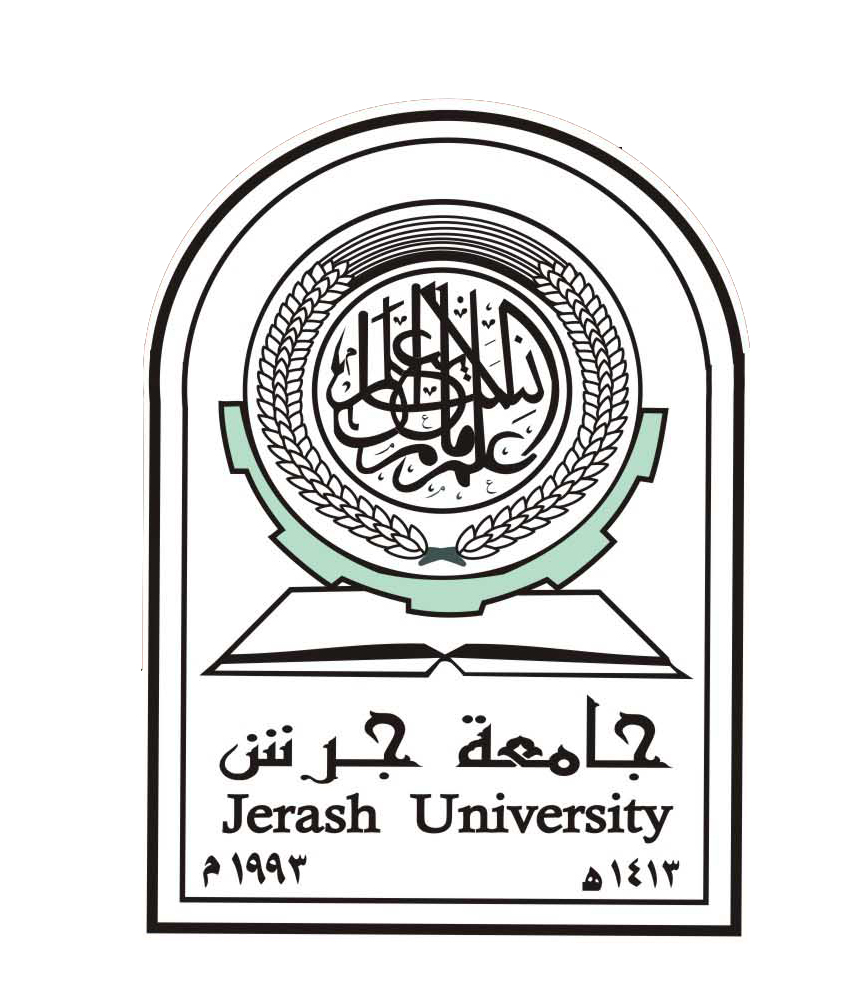 College:   Computer Science and Information TechnologyDepartment: Computer SciencesCourse Title: Human Computer InteractionCourse No: 1001393Credit Hours: 3 hours.Semester: Second SemesterAbout The CourseCourse Title:       Human Computer Interaction                       Class:1                                                  Course No:   1001393Credit Hours:  3 hours.                               Lecture Room:719Obligatory/ Optional: Optional.		Text Book: A. Dix, J. Finlay, G. D. Abowd, R. Beale. (2006). ''Human Computer Interaction”, 3rd edition, Prentice Hall,The InstructorName:      Dr. Ahmad Abu Al Aish                   Title: Assistant professor Office Tel:Office No:       711                            Office Hours: Mon- Wend                                                                                11-12:30E-mail: ahmad.abualaish@gmail.comCourse DescriptionCourse ObjectivesLearning OutcomeCourse Outline and Time scheduleWeekTopicsReference (chapter)1,2The Computer23,4The Interaction35The Paradigms4First examFirst examFirst exam6,7Interaction design basics58,9HCI in the software process610Design Rules7Second ExamSecond ExamSecond Exam11,12Evaluation Techniques913,14User Support1115socio-organizational issues and stakeholder requirements13Final ExamFinal ExamFinal ExamSources of information and Instructional AidsAssessment Strategy and its tools Tool & EvaluationGradeDateTest20%First Exam 20%2nd Exam20%Students should be notified about their marks Activities & Participation40%Final Exam Activities and Instructional AssignmentInternet websitesObjectivesLearning outcomeAssessment tools1-Understand the basics of human and computational abilities and limitations. Exams Case studies Online resources2-Understand how these lead to models of interactionExams Case studies Online resourcesGroup presentation 3-Understand basic theories, tools and techniques in HCI. Exams Case studies Online resources4-Apply appropriate techniques to real-world problems.	Exams Case studies Online resourcesGroup presentation 5-Demonstrate awareness of HCI issues, implications and developments. Exams Case studies Online resourcesGroup presentation 6-Apply evaluation techniques relevant to HCI.Exams Case studies Online resourcesGroup presentation 